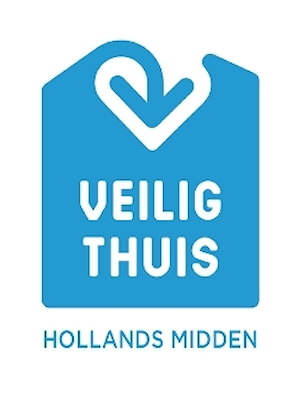 Meldformulier voor professionals voor het melden van (vermoedens van) kindermishandeling, partnergeweld en ouderenmishandelingInvulinstructieU hoeft alleen in te vullen wat u op dit moment weet. Probeer wel zo volledig mogelijk te zijn.Belangrijke informatieDe informatie die u in dit meldformulier geeft wordt opgenomen in het dossier en is ter inzage aan betrokken volwassenen en kinderen boven de 12 jr. De informatie kan verder gebruikt worden voor vervolgstappen.Bij vragen/twijfel kunt u bellen met Veilig Thuis voor overleg en advies. Indien Veilig Thuis vragen heeft naar aanleiding van uw ingevulde meldformulier, neemt Veilig Thuis contact met u op. Tel. 088 - 308 36 36 (Wij zijn bereikbaar op werkdagen van 8.30 tot 17.00 uur; buiten kantoortijden krijgt u de crisisdienst aan de lijn)Let op: Veilig Thuis valt onder de Wet datalekken en heeft de plicht zorg te dragen voor het veilig omgaan met privacy-gevoelige informatie. Veilig Thuis versleutelt daarom de eigen e-mails waarin cliëntgegevens staan of gegevens die herleidbaar zijn tot een cliënt. We raden u aan dit meldformulier ook beveiligd naar ons te sturen. Hartelijk dank voor het invullen!Verzending meldformulierEmail: verstuur het ingevulde formulier, bij voorkeur beveiligd, naar: info@veiligthuishm.nlFax: 088 – 3083950Post: Veilig Thuis, Postbusnummer 121, 2300 AC Leiden 						=> zozNa ontvangst van de schriftelijke melding wordt er, indien nodig, telefonisch contact met u opgenomen voor aanvullende informatie.U krijgt geen bevestiging van Veilig Thuis na het aannemen van de melding. U krijgt van ons telefonisch of per mail een terugkoppeling zodra bepaald is welke dienst wij inzetten. Als we de dienst voorwaarden en vervolg of onderzoek inzetten, dan ontvangt u na afloop van deze dienst een tweede terugkoppeling Als de melding niet wordt aangenomen nemen wij zo snel mogelijk na ontvangst van de melding contact met u op over de andere mogelijkheden die er zijn om de zorgen aan te pakken en welke rol u hierin mogelijk kunt hebben. Meldformulier professionals versie 2021 03 291. Datum melding	2. Gegevens van uzelf als melder2. Gegevens van uzelf als melder2. Gegevens van uzelf als melder2. Gegevens van uzelf als melder2. Gegevens van uzelf als melderNaam melderWerkzaam bij		FunctieTelefoon, bereikbaarheidMailadres3a. Gegevens van elk kind en/of volwassene waarover u zich zorgen maakt (slachtoffer). Zet degene waarover u zich het meest zorgen maakt op 1. 3a. Gegevens van elk kind en/of volwassene waarover u zich zorgen maakt (slachtoffer). Zet degene waarover u zich het meest zorgen maakt op 1. 3a. Gegevens van elk kind en/of volwassene waarover u zich zorgen maakt (slachtoffer). Zet degene waarover u zich het meest zorgen maakt op 1. 3a. Gegevens van elk kind en/of volwassene waarover u zich zorgen maakt (slachtoffer). Zet degene waarover u zich het meest zorgen maakt op 1. 3a. Gegevens van elk kind en/of volwassene waarover u zich zorgen maakt (slachtoffer). Zet degene waarover u zich het meest zorgen maakt op 1. 1. Naam kind/volwasseneAdres, postcode, woonpl.Telefoon + email	Geboortedatum + Geslacht jongen/man  meisje/vrouw jongen/man  meisje/vrouw jongen/man  meisje/vrouw2. Naam kind/volwasseneAdres,postcode, woonpl.Telefoon + emailGeboortedatum	 + Geslacht jongen/man  meisje/vrouw jongen/man  meisje/vrouw jongen/man  meisje/vrouw3. Naam kind/volwasseneAdres,postcode, woonpl.Telefoon + emailGeboortedatum	 + Geslacht jongen/man  meisje/vrouw jongen/man  meisje/vrouw jongen/man  meisje/vrouwNog meer slachtoffers? nee  ja, nl. …….. personen nee  ja, nl. …….. personen nee  ja, nl. …….. personen nee  ja, nl. …….. personen3b. Gegevens van overige gezinsleden/leden van huishouden. 3b. Gegevens van overige gezinsleden/leden van huishouden. 3b. Gegevens van overige gezinsleden/leden van huishouden. 3b. Gegevens van overige gezinsleden/leden van huishouden. 3b. Gegevens van overige gezinsleden/leden van huishouden. 1. Naam Adres,postcode, woonpl.Relatie tot gemelde persoon 1:Relatie tot gemelde persoon 1:Telefoon + email vader/moederjuridisch gezag? ja nee  vader/moederjuridisch gezag? ja nee  echtgeno(o)te/partner broer/zus anders, nl…………Geboortedatum		 vader/moederjuridisch gezag? ja nee  vader/moederjuridisch gezag? ja nee  echtgeno(o)te/partner broer/zus anders, nl…………Geslacht jongen/man  meisje/vrouw vader/moederjuridisch gezag? ja nee  vader/moederjuridisch gezag? ja nee  echtgeno(o)te/partner broer/zus anders, nl…………2. Naam Adres,postcode, woonpl.Relatie tot gemelde persoon 1:Relatie tot gemelde persoon 1:Telefoon + email vader/moederjuridisch gezag? ja nee vader/moederjuridisch gezag? ja nee echtgeno(o)te/partner broer/zus anders, nl…………Geboortedatum		 vader/moederjuridisch gezag? ja nee vader/moederjuridisch gezag? ja nee echtgeno(o)te/partner broer/zus anders, nl…………Geslacht jongen/man meisje/vrouw vader/moederjuridisch gezag? ja nee vader/moederjuridisch gezag? ja nee echtgeno(o)te/partner broer/zus anders, nl…………3. NaamAdres,postcode, woonpl.Relatie tot gemelde persoon 1:Relatie tot gemelde persoon 1:Telefoon + email vader/moederJuridisch gezag? ja nee vader/moederJuridisch gezag? ja nee echtgeno(o)te/partner broer/zus anders, nl…………….Geboortedatum vader/moederJuridisch gezag? ja nee vader/moederJuridisch gezag? ja nee echtgeno(o)te/partner broer/zus anders, nl…………….Geslacht jongen/man  meisje/vrouw vader/moederJuridisch gezag? ja nee vader/moederJuridisch gezag? ja nee echtgeno(o)te/partner broer/zus anders, nl…………….Nog meer gezinsleden? nee  ja, nl. ……..aantal personen nee  ja, nl. ……..aantal personen nee  ja, nl. ……..aantal personen nee  ja, nl. ……..aantal personen4. Welke zorgen heeft u? Denk aan wat gebeurt/gebeurde er feitelijk (Aard, ernst en frequentie van de onveiligheid). Informatie zo concreet mogelijk, gebaseerd op eigen waarneming en indrukken. Beschrijving zorgen: Beschrijving krachten:4. Welke zorgen heeft u? Denk aan wat gebeurt/gebeurde er feitelijk (Aard, ernst en frequentie van de onveiligheid). Informatie zo concreet mogelijk, gebaseerd op eigen waarneming en indrukken. Beschrijving zorgen: Beschrijving krachten:4. Welke zorgen heeft u? Denk aan wat gebeurt/gebeurde er feitelijk (Aard, ernst en frequentie van de onveiligheid). Informatie zo concreet mogelijk, gebaseerd op eigen waarneming en indrukken. Beschrijving zorgen: Beschrijving krachten:4. Welke zorgen heeft u? Denk aan wat gebeurt/gebeurde er feitelijk (Aard, ernst en frequentie van de onveiligheid). Informatie zo concreet mogelijk, gebaseerd op eigen waarneming en indrukken. Beschrijving zorgen: Beschrijving krachten:4. Welke zorgen heeft u? Denk aan wat gebeurt/gebeurde er feitelijk (Aard, ernst en frequentie van de onveiligheid). Informatie zo concreet mogelijk, gebaseerd op eigen waarneming en indrukken. Beschrijving zorgen: Beschrijving krachten:4 a. Sinds wanneer heeft u die zorgen?4 a. Sinds wanneer heeft u die zorgen?4 a. Sinds wanneer heeft u die zorgen?4 a. Sinds wanneer heeft u die zorgen?4 a. Sinds wanneer heeft u die zorgen?4 b. Wat is de reden dat u nu meldt?4 b. Wat is de reden dat u nu meldt?4 b. Wat is de reden dat u nu meldt?4 b. Wat is de reden dat u nu meldt?4 b. Wat is de reden dat u nu meldt?5. Gevaartaxatie:
Wat is uw grootste zorg over wat er kan gebeuren als we niets doen? Wanneer zou dat kunnen gebeuren? Indien meer dan 1 slachtoffer, graag bovenstaande voor de 3 belangrijkste slachtoffers invullen5. Gevaartaxatie:
Wat is uw grootste zorg over wat er kan gebeuren als we niets doen? Wanneer zou dat kunnen gebeuren? Indien meer dan 1 slachtoffer, graag bovenstaande voor de 3 belangrijkste slachtoffers invullen5. Gevaartaxatie:
Wat is uw grootste zorg over wat er kan gebeuren als we niets doen? Wanneer zou dat kunnen gebeuren? Indien meer dan 1 slachtoffer, graag bovenstaande voor de 3 belangrijkste slachtoffers invullen5. Gevaartaxatie:
Wat is uw grootste zorg over wat er kan gebeuren als we niets doen? Wanneer zou dat kunnen gebeuren? Indien meer dan 1 slachtoffer, graag bovenstaande voor de 3 belangrijkste slachtoffers invullen5. Gevaartaxatie:
Wat is uw grootste zorg over wat er kan gebeuren als we niets doen? Wanneer zou dat kunnen gebeuren? Indien meer dan 1 slachtoffer, graag bovenstaande voor de 3 belangrijkste slachtoffers invullen6. VeiligheidsinschattingHoe beoordeelt u de situatie op een schaal van 0 – 10? Zet een X in het vakje, waarbij:0 = direct gevaar 1-5 = onveilige situatie6 = directe veiligheid10 = zeer veiligLicht toe waarom u voor dit cijfer kiest: ….6. VeiligheidsinschattingHoe beoordeelt u de situatie op een schaal van 0 – 10? Zet een X in het vakje, waarbij:0 = direct gevaar 1-5 = onveilige situatie6 = directe veiligheid10 = zeer veiligLicht toe waarom u voor dit cijfer kiest: ….6. VeiligheidsinschattingHoe beoordeelt u de situatie op een schaal van 0 – 10? Zet een X in het vakje, waarbij:0 = direct gevaar 1-5 = onveilige situatie6 = directe veiligheid10 = zeer veiligLicht toe waarom u voor dit cijfer kiest: ….6. VeiligheidsinschattingHoe beoordeelt u de situatie op een schaal van 0 – 10? Zet een X in het vakje, waarbij:0 = direct gevaar 1-5 = onveilige situatie6 = directe veiligheid10 = zeer veiligLicht toe waarom u voor dit cijfer kiest: ….6. VeiligheidsinschattingHoe beoordeelt u de situatie op een schaal van 0 – 10? Zet een X in het vakje, waarbij:0 = direct gevaar 1-5 = onveilige situatie6 = directe veiligheid10 = zeer veiligLicht toe waarom u voor dit cijfer kiest: ….7. Zijn de stappen van de Meldcode doorlopen? nee, omdat … ja
Doet u nu een verplichte melding vanwege het nieuwe AFWEGINGSKADER? nee ja
Zo ja,  is de hulp die u (als melder) of hulpverlening biedt toereikend? nee jaWat verwacht u (nog) van Veilig Thuis?7. Zijn de stappen van de Meldcode doorlopen? nee, omdat … ja
Doet u nu een verplichte melding vanwege het nieuwe AFWEGINGSKADER? nee ja
Zo ja,  is de hulp die u (als melder) of hulpverlening biedt toereikend? nee jaWat verwacht u (nog) van Veilig Thuis?7. Zijn de stappen van de Meldcode doorlopen? nee, omdat … ja
Doet u nu een verplichte melding vanwege het nieuwe AFWEGINGSKADER? nee ja
Zo ja,  is de hulp die u (als melder) of hulpverlening biedt toereikend? nee jaWat verwacht u (nog) van Veilig Thuis?7. Zijn de stappen van de Meldcode doorlopen? nee, omdat … ja
Doet u nu een verplichte melding vanwege het nieuwe AFWEGINGSKADER? nee ja
Zo ja,  is de hulp die u (als melder) of hulpverlening biedt toereikend? nee jaWat verwacht u (nog) van Veilig Thuis?7. Zijn de stappen van de Meldcode doorlopen? nee, omdat … ja
Doet u nu een verplichte melding vanwege het nieuwe AFWEGINGSKADER? nee ja
Zo ja,  is de hulp die u (als melder) of hulpverlening biedt toereikend? nee jaWat verwacht u (nog) van Veilig Thuis?8. Wanneer heeft u de melding besproken met betrokkenen? Herkennen zij de zorgen? Wat was hun reactie?8. Wanneer heeft u de melding besproken met betrokkenen? Herkennen zij de zorgen? Wat was hun reactie?8. Wanneer heeft u de melding besproken met betrokkenen? Herkennen zij de zorgen? Wat was hun reactie?8. Wanneer heeft u de melding besproken met betrokkenen? Herkennen zij de zorgen? Wat was hun reactie?8. Wanneer heeft u de melding besproken met betrokkenen? Herkennen zij de zorgen? Wat was hun reactie?9. Is er (eerder) hulpverlening betrokken (geweest)?Beschrijving:Wil men nu hulp? (wordt hulp afgehouden, is inzet systeem onvoldoende, leidt hulp niet tot gewenste resultaten)Contactgegevens huidige zorg/hulp(Zoveel mogelijk relevante naam en adresgegevens van betrokken instanties. Denk aan huisarts, school, kinderopvang en hulpverlenende instanties)Huisarts: School:………..9. Is er (eerder) hulpverlening betrokken (geweest)?Beschrijving:Wil men nu hulp? (wordt hulp afgehouden, is inzet systeem onvoldoende, leidt hulp niet tot gewenste resultaten)Contactgegevens huidige zorg/hulp(Zoveel mogelijk relevante naam en adresgegevens van betrokken instanties. Denk aan huisarts, school, kinderopvang en hulpverlenende instanties)Huisarts: School:………..9. Is er (eerder) hulpverlening betrokken (geweest)?Beschrijving:Wil men nu hulp? (wordt hulp afgehouden, is inzet systeem onvoldoende, leidt hulp niet tot gewenste resultaten)Contactgegevens huidige zorg/hulp(Zoveel mogelijk relevante naam en adresgegevens van betrokken instanties. Denk aan huisarts, school, kinderopvang en hulpverlenende instanties)Huisarts: School:………..9. Is er (eerder) hulpverlening betrokken (geweest)?Beschrijving:Wil men nu hulp? (wordt hulp afgehouden, is inzet systeem onvoldoende, leidt hulp niet tot gewenste resultaten)Contactgegevens huidige zorg/hulp(Zoveel mogelijk relevante naam en adresgegevens van betrokken instanties. Denk aan huisarts, school, kinderopvang en hulpverlenende instanties)Huisarts: School:………..9. Is er (eerder) hulpverlening betrokken (geweest)?Beschrijving:Wil men nu hulp? (wordt hulp afgehouden, is inzet systeem onvoldoende, leidt hulp niet tot gewenste resultaten)Contactgegevens huidige zorg/hulp(Zoveel mogelijk relevante naam en adresgegevens van betrokken instanties. Denk aan huisarts, school, kinderopvang en hulpverlenende instanties)Huisarts: School:………..